缴费网址：http://pay.sxri.net/tologin.html校内用户登录账号：学生学号或教师工号   密码：123456校外用户登录账号：身份证号             密码：123456 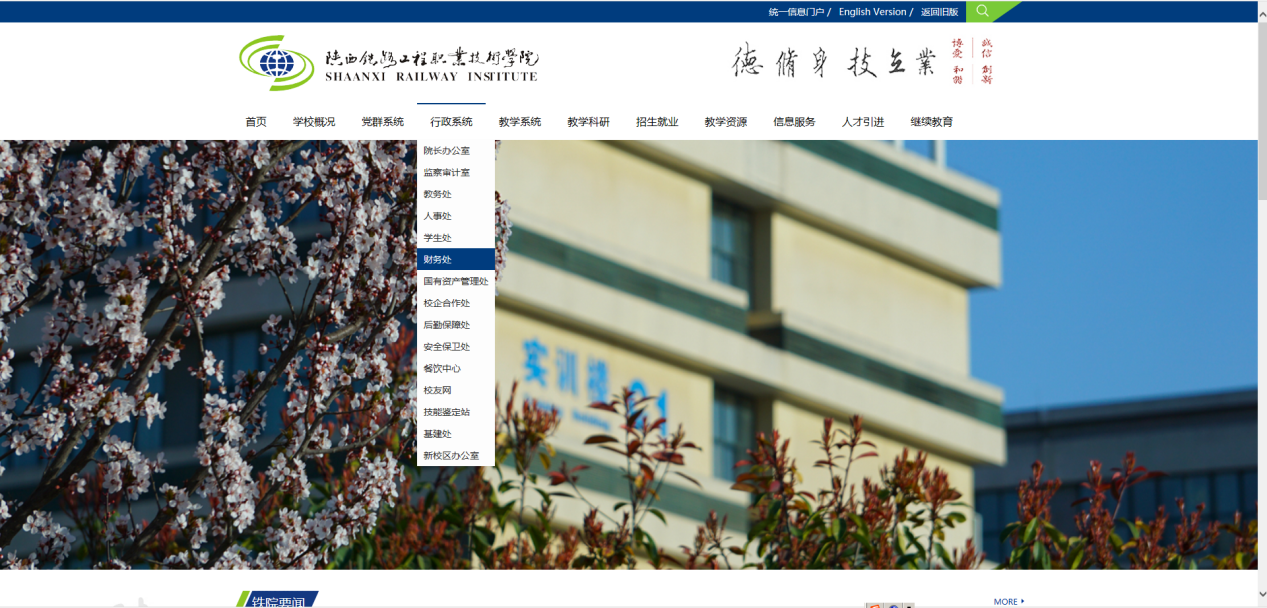 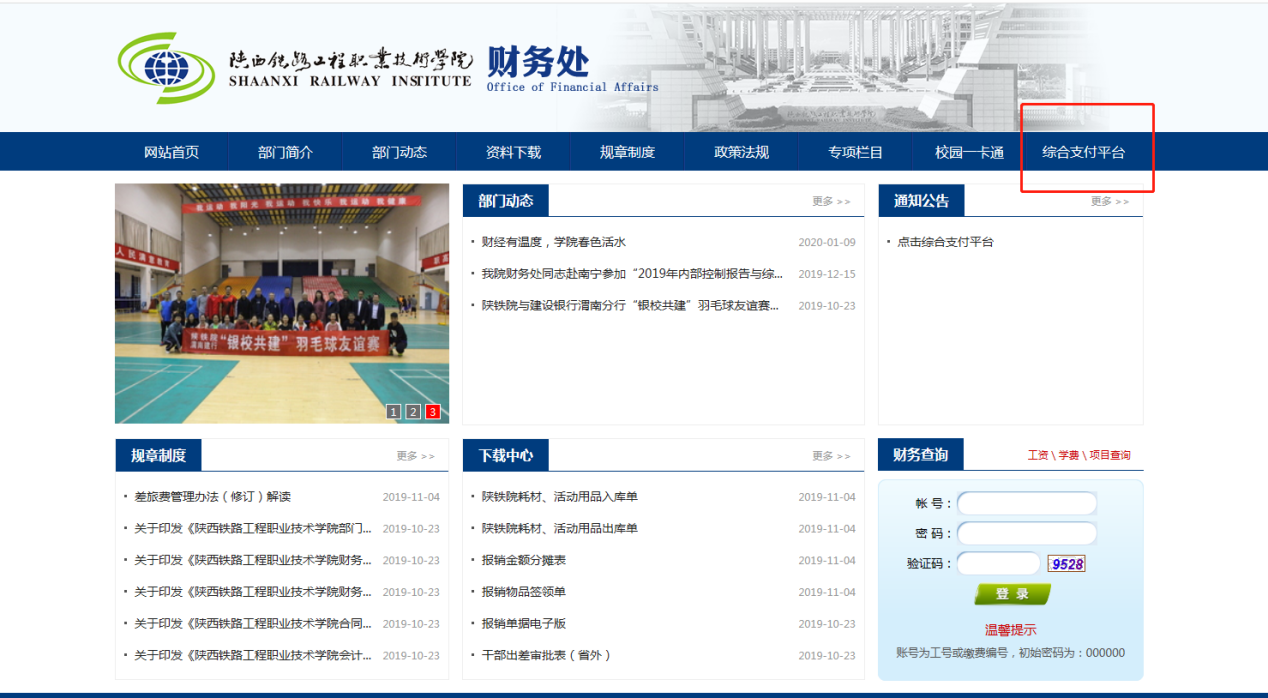 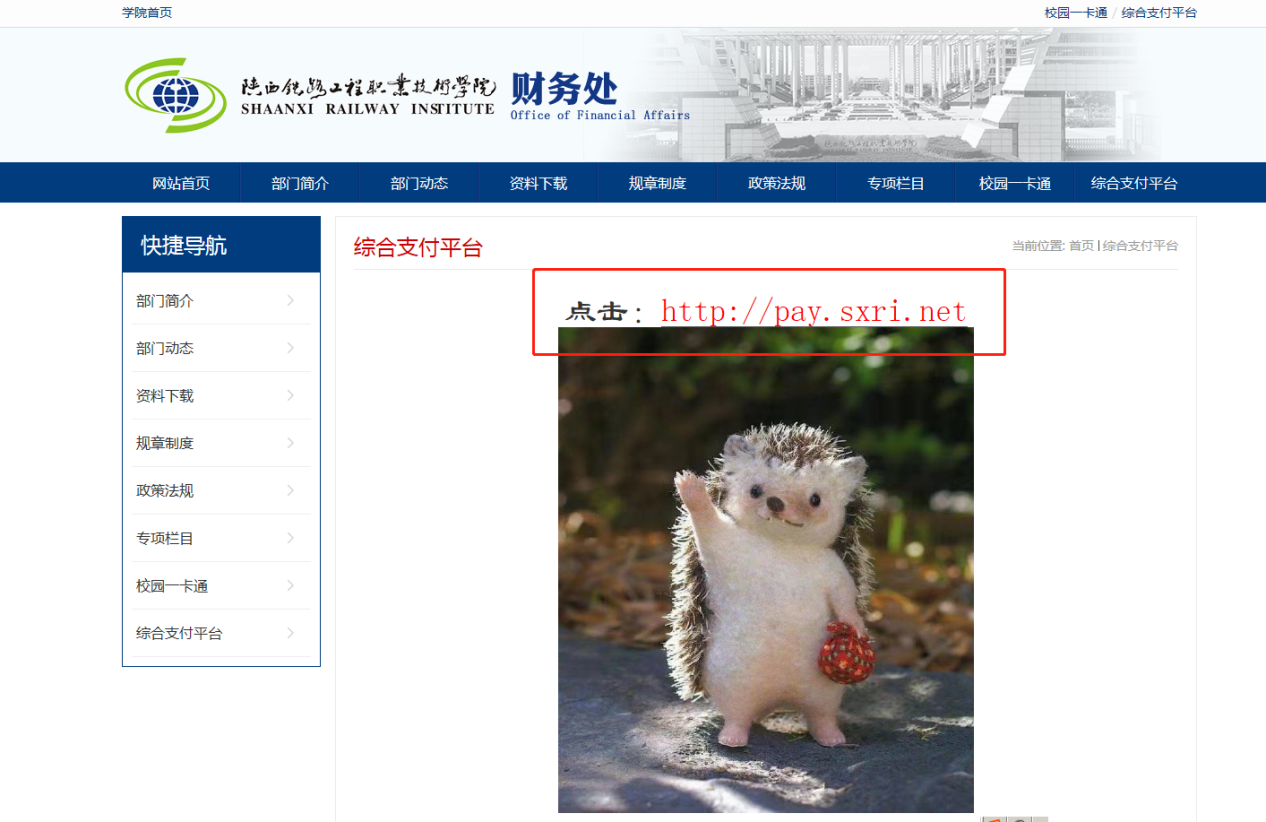 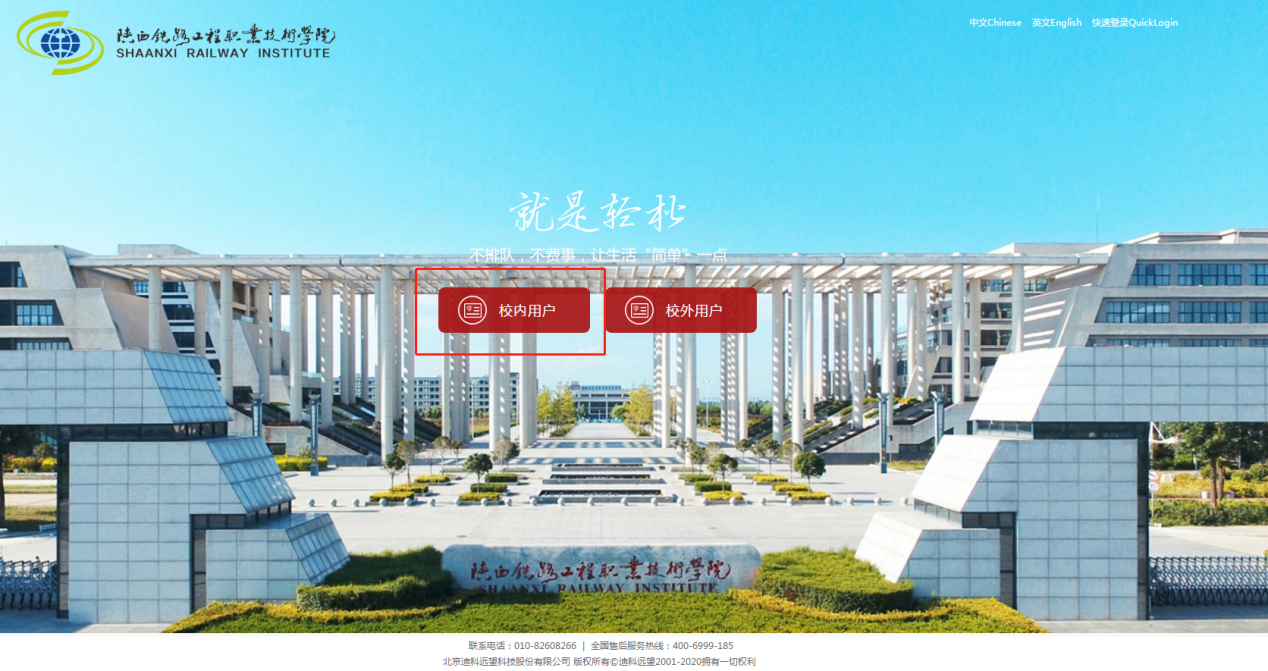 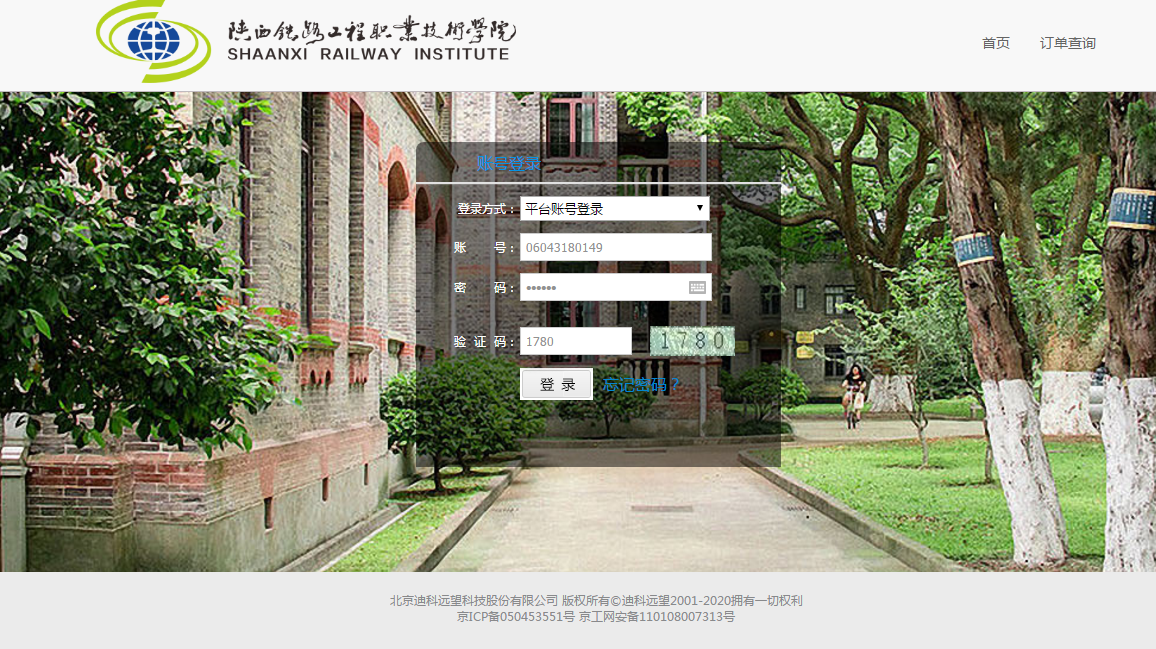 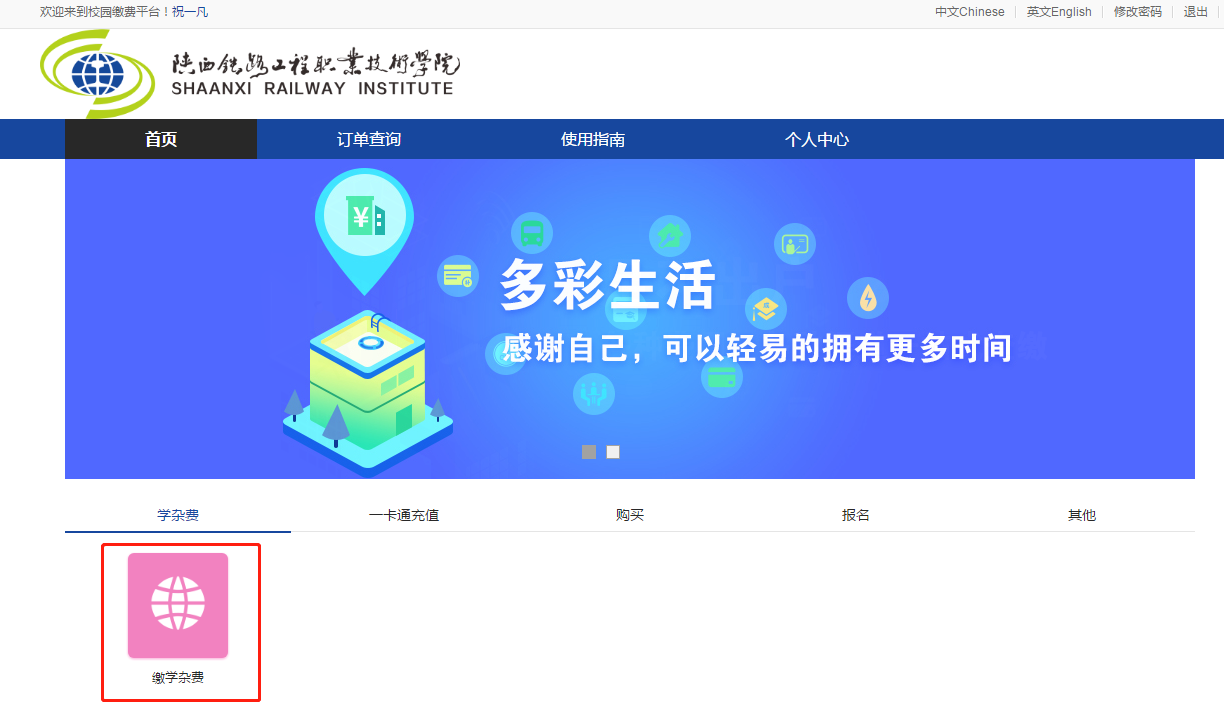 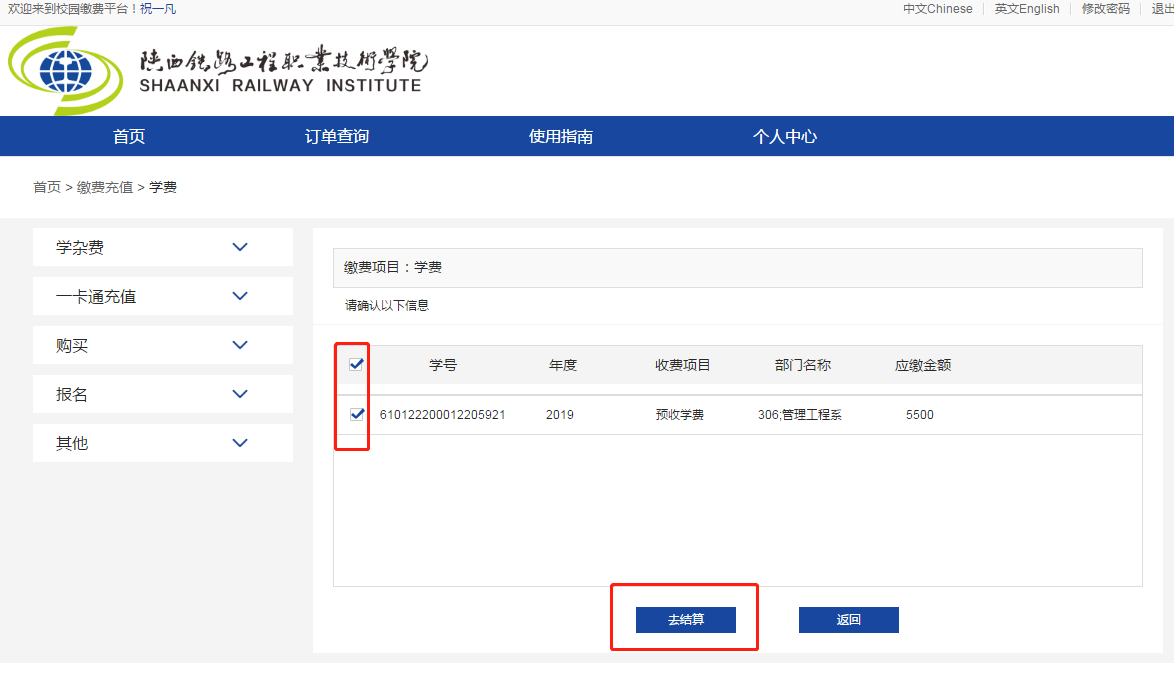 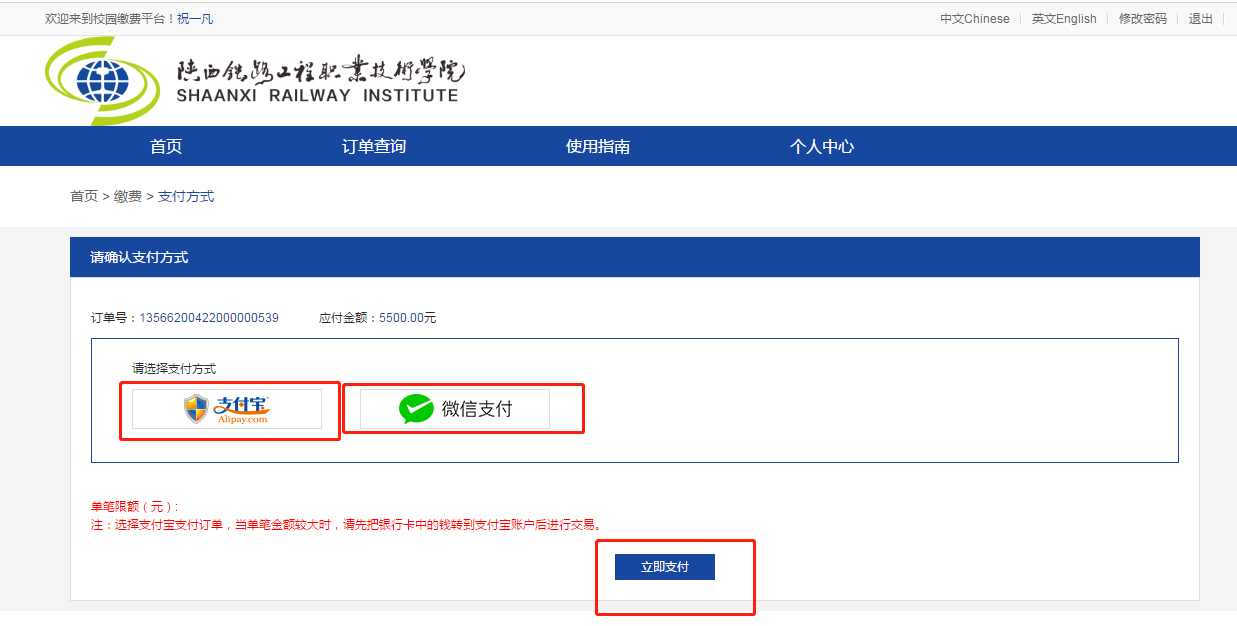 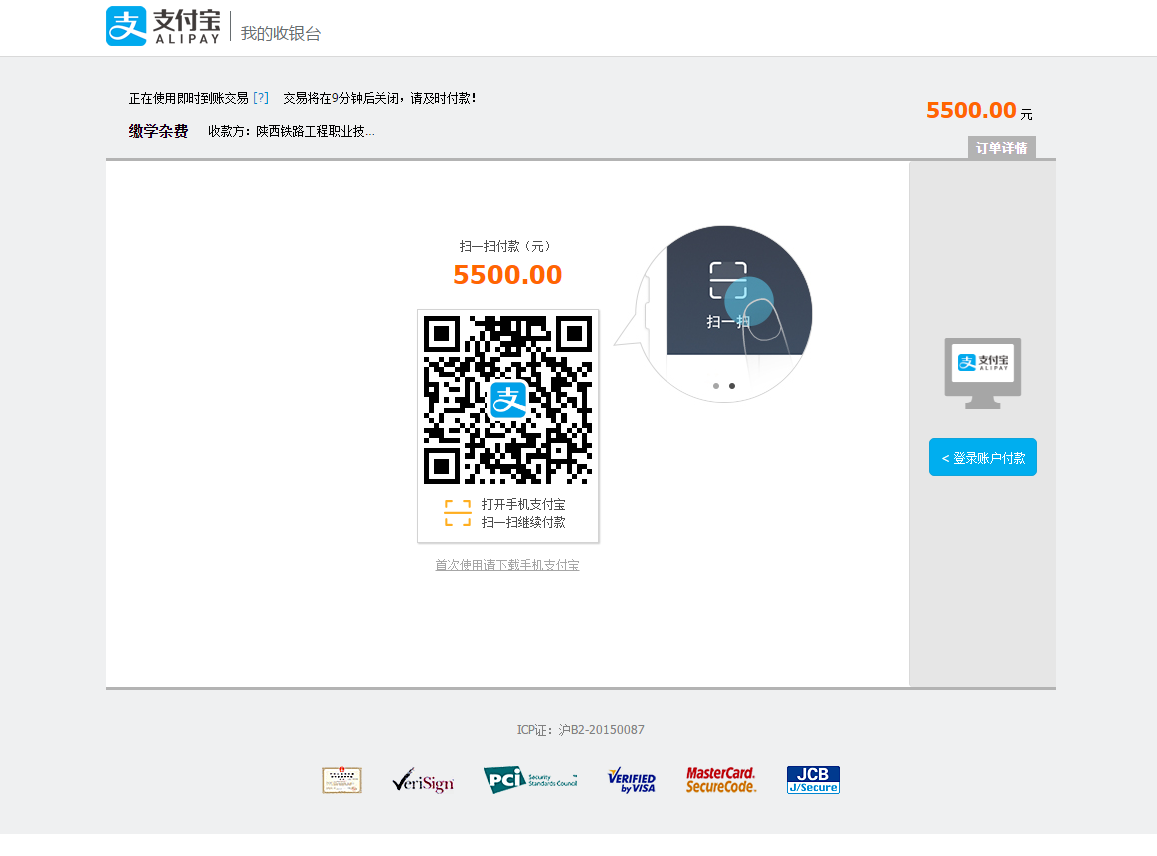 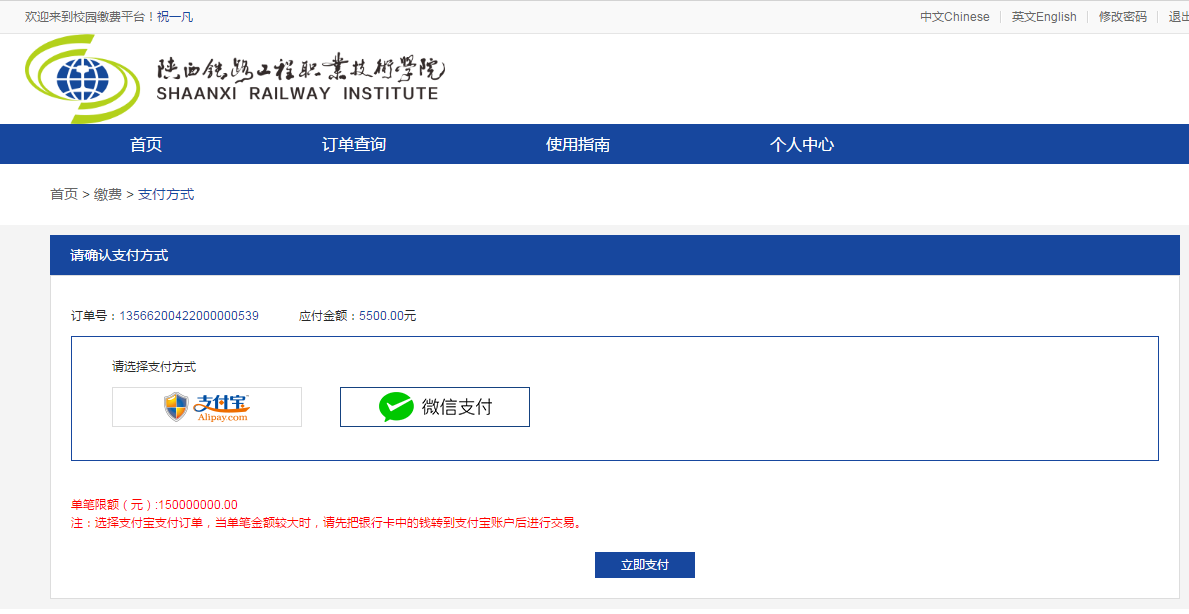 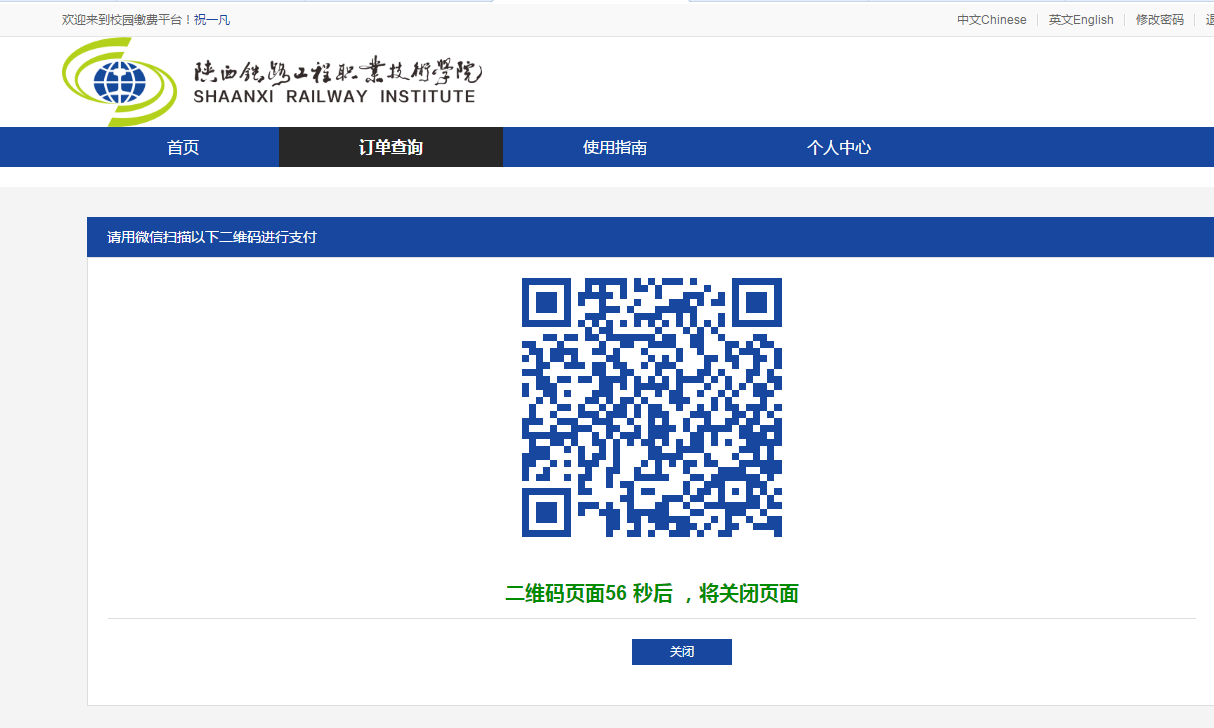 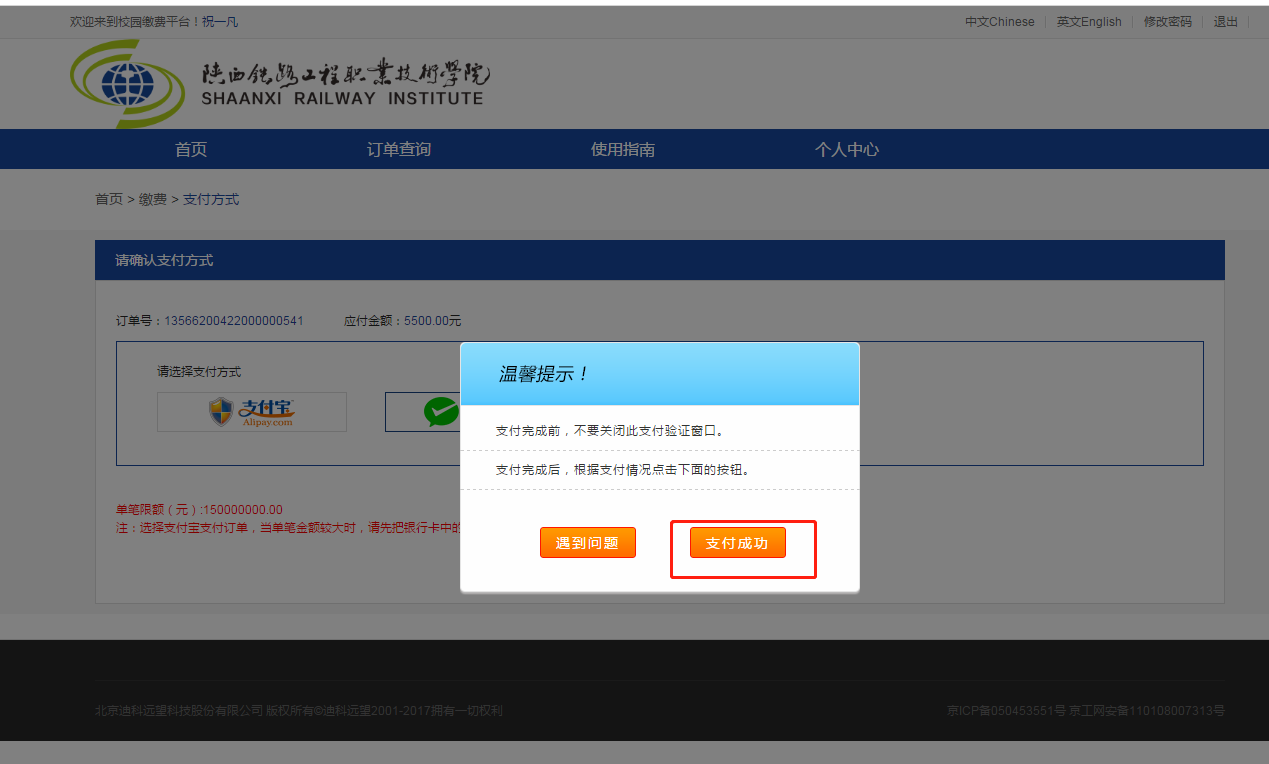 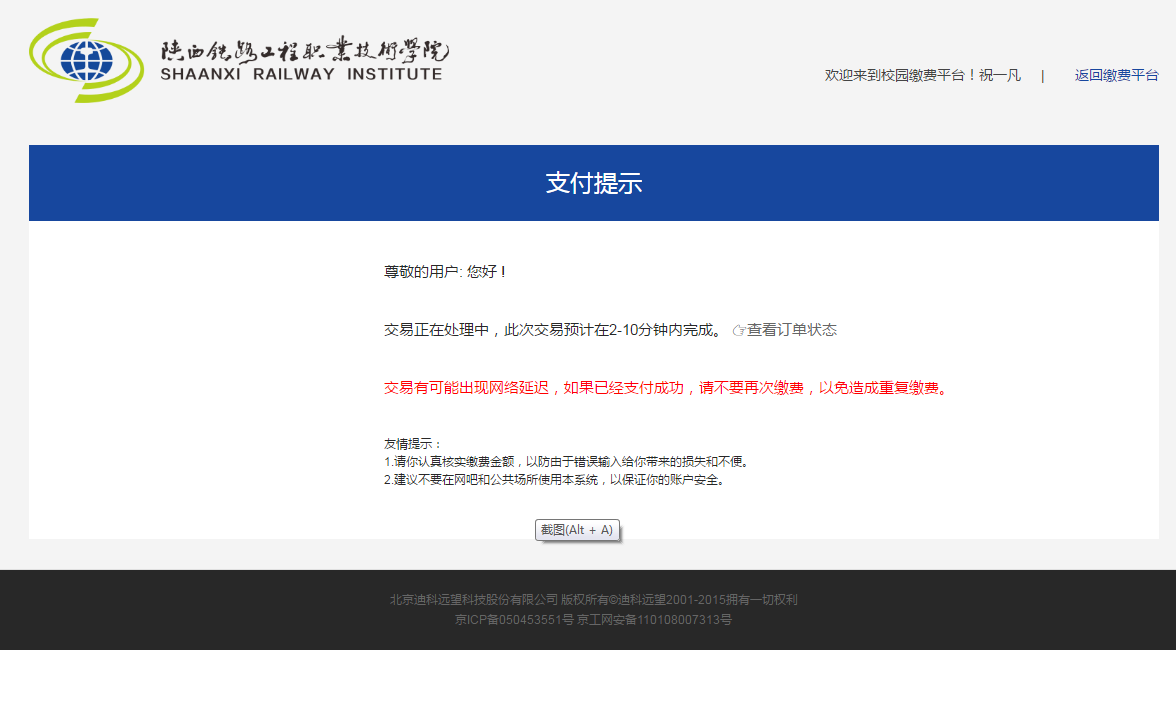 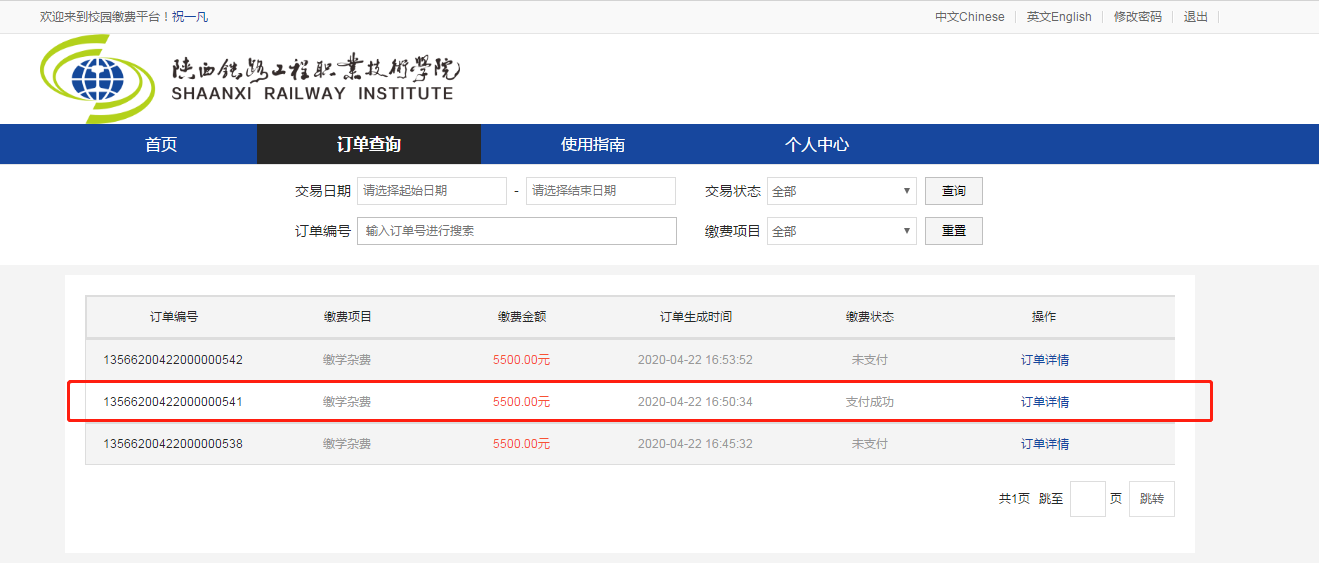 